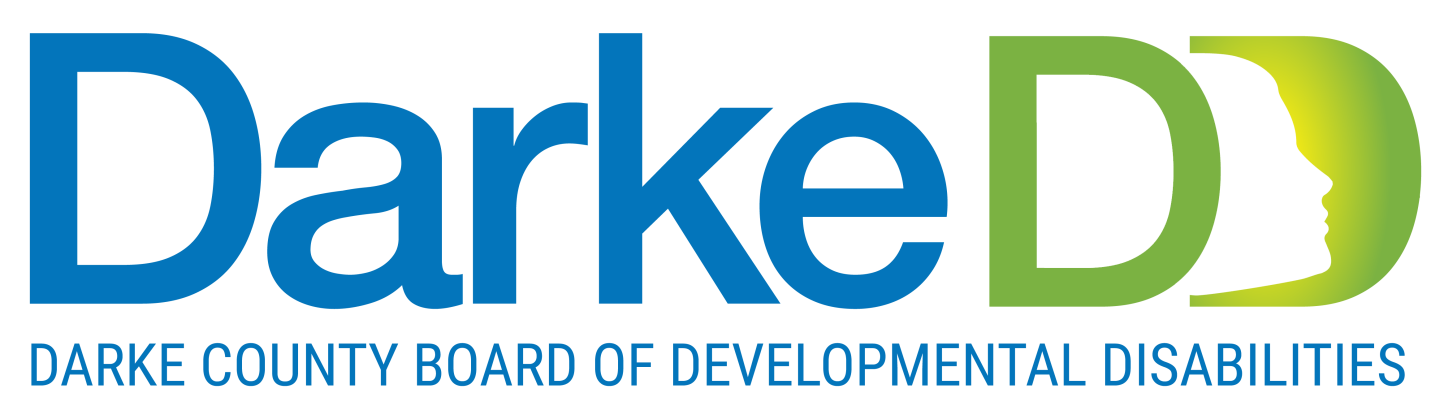 FOCUS AREA #1:				ADVOCACY				People make choices about their lives and are 				actively engaged in planning their services 					and supports.  People have authority and are 					supported to direct and manage their own 					services.2019 Targeted Outcomes1. Provide voter training. 2. Coordinate opportunities for people to meet with local legislators. 3. Coordinate training and discussion opportunities regarding rights and responsibilities. 4. Provide networking opportunities regarding speaking up, negotiating, and expressing wants and needs.5. Provide scholarship opportunities for people to attend conferences and trainings related to advocacy.6. Utilize Project STIR trainings and local trainers to support people in advocacy efforts.2020 – 2022 Long-Range Goals1. Partner with county boards to provide regional advocacy conferences/trainings.2. Partner with local provider agencies to coordinate local advocacy efforts including volunteer activities and community service projects.3. Coordinate opportunities for legislative advocacy.FOCUS AREA #2:				SERVICE COORDINATION				Service coordinators are accessible, 						responsive, and support the person’s 						participation in service planning.  							People are satisfied with the services 						and supports they receive.   2019 Targeted Outcomes1. Utilize updated assessment process responsive to supporting individuals in identifying what is important to and for each individual.2. Utilize person centered planning with all individuals. 3. Utilize the internal review process to review person centered practices and processes. 4. Follow the revised waiting list rule to address immediate and current needs. 5. Focus on and increase remote supports as an option to on-site on-call staffing; promote autonomy and independence by offering remote supports as an option.6. Implement Technology First approach to existing Darke DD/DCMHA homes; identify technology options for individuals that promote autonomy and independence.2020 – 2022 Long-Range Goals1. Provide timely responses (to people supported) to questions or concerns - including timely plan revisions as needed and identified.2. Continuously improve the assessment and person centered planning process through regular process reviews.3. Continue implementation of Employment First/Technology First efforts.FOCUS AREA #3:				RESOURCES & SUSTAINABILITY, 					PROVIDER CAPACITY				Publically-funded services are readily 						available to individuals who need and qualify 					for them.    2019 Targeted Outcomes1. Educate community groups regarding local services, funding, need for direct support professionals, community connections, volunteerism, and employment needs.2. Educate community partners regarding continued changes in the DD system.3. Work with WestCON to provide support to providers; local training, employee resource network (ERN) for provider agencies.4. Utilize Remote Supports as an option for increased autonomy and independence; help with alleviating workforce crisis.5. Complete Training Center remodel to provide training and meeting space for advocacy and provider activities.2020 – 2022 Long-Range Goals1. Implement a multi-year public relations / marketing plan.2. Support development of local agency / independent provider options.3. Complete DODD accreditation (Fall 2020).4. Prepare for levy (10-year, 2.0 mill) on ballot (Fall 2021).FOCUS AREA #4:				HEALTH, WELFARE, & RIGHTS				People are safe from abuse, neglect, and 					injury.  People secure needed health services.  				Medications are managed effectively and 					appropriately.  People are supported to 						maintain healthy habits.  People receive the 					same respect and protections as others in the 				community.2019 Targeted Outcomes1. Unusual and Major Unusual Incident tracking maintained; monitoring for trends and patterns.2. Support trainings for local advocacy group(s) regarding safety in the workplace and at home; utilize Speak Up / Stay Safe trainers.3. Support trainings for individual rights and responsibilities; bill of rights.2020 – 2022 Long-Range Goals1.  Utilize DODD MUI tracking information and annual reports to identify local and       statewide trends.2.  Support people served and DD staff to identify potential risk to health and welfare.FOCUS AREA #5:				COMMUNITY INCLUSION & 						COMMUNITY EMPLOYMENT 				People have support to participate in everyday 				community activities.  People have support to 				find and maintain community integrated 					employment.  People have friends 	and 						relationships.  2019 Targeted Outcomes1. Support people served and providers through community connections and advocacy identifying community activities with a monthly calendar of events.2. Utilize Asset Based Community Development (ABCD) principles to build community      connections supporting FANS (Friends, Allies, and Neighbors), AKtion Club, 	community integrated employment, and other community-based activities, 	supports, and opportunities.3. Continue to support community integrated competitive employment as the preferred outcome for people eligible for Darke DD services.4. Focus on transition from school to adult life through SALT (School to Adult Life Transition) meetings and a transition support pilot project—partnering with a provider agency in providing transition supports in local school districts.5.  Continue support of Project EAGLE, LEAD Program, Project SEARCH, WorkAbilities.2020 – 2022 Long-Range Goals1. Continue the following initiatives based on positive evaluation:  SALT, FANS, Transition Support (pilot), Advocacy including Speak Up, Stay Safe; Project STIR, AKtion Club, Project EAGLE, plus any new initiatives identified by people served by Darke DD.  APPENDIX #1:INITIATIVES DEVELOPED FROMSWOT ANALYSISCONTINUED GOALS / OUTCOMES FOR 2019 Area of SWOT analysis – PUBLIC RELATIONS Goal #1 – Increase public awareness related to Darke DD	Outcome #1 – Create promotional materials clarifying Darke DD supports and services	Outcome #2 – MET 2018 Continuous improvement (update) website (Catapult)	Outcome #3 – Create a marketing plan that identifies promotional needs of Darke DDArea of SWOT analysis – STAFF & BOARD MEMBERS Goal #1 – Facilitate trainings for employees on topics they request or are needed to be     responsive to changes in the DD field	Outcome #1 – MET 2018 Develop survey to determine training interest areas for 					employees	Outcome #2 – MET 2018 Compile results of training interests to determine training plan 				of action Goal #2 – Improve staff morale and job satisfaction	Outcome #1 – MET 2018 Identify quarterly morale boosters and implement	Outcome #2 – Consider purchase of DD apparel, DD portfolio to develop and support 				team approach	Outcome #3 – Met 2018 Professional photography/biography of all staff on 					website/email Goal #3 – Increase board participation/awareness in agency activities	Outcome #1 – MET 2018 Encourage board involvement in DD activities such as advocacy 			efforts, training opportunities, volunteer activities, public relations	Outcome #2 – Identify training topics of interest to board members Area of SWOT analysis – FINANCIAL POSITION Goal #1 – Be fiscally responsible with public funds	Outcome #1 – MET 2018 Maintain a minimum cash balance of four months of expenses 				as the end of year carryover balance	Outcome #2 – MET 2018 Maintain a five to ten year cash flow projection for efficient 				levy planning	Outcome #3 – MET 2018 Ensure services are provided in the most economically efficient 			manner including payer of last resort; follow the budget for waiver 				enrollment (outlined in the agency budget proposal) and meeting needs 				of eligible individualsArea of SWOT analysis – COMMUNITY & PROVIDERGoal #1 – Increase community engagement related to services coordinated by Darke DD	Outcome #1 – Implement outreach program to schools, courts system, healthcare 				providers, and other public agencies (DJFS, Recovery/Wellness, etc.)	Outcome #2 – Increase opportunities to engage/participate with local social and 					charitable organizationsGoal #2 – Provider support	Outcome #1 – MET 2018 Work with WestCON COG to identify appropriate provider 				supports such 	as background checks, staff training, billing supports, 				meetings	Outcome #2 – MET 2018 Coordinate regular provider communications meetings	Outcome #3 – Follow-up with provider within 60 days of their assignment to a person 				receiving services to ensure that the provider understands the person’s 				individual service planGoal #3 – Increase provider capacity for specialized services	Outcome #1 – Increase employment transportation options	Outcome #2 – MET 2018 Increase volunteer and post-secondary education options	Outcome #3 – MET 2018 Identify and increase the availability of emergency and respite 				servicesGoal #4 – Build relationships between Darke DD and providers 	Outcome #1 – Coordinate provider recognition opportunities 	Outcome #2 – Highlight provider accomplishments as a part of Darke DD public relations 			effortsThe Board was created by Ohio Law in 1967 to provide services to people with developmental disabilities.  The governing board is made up of seven members that oversee the services provided.  The governing board members receive no compensation and volunteer their time.  Board members are appointed to four-year terms by the Darke County Commissioners and the Darke County Probate Judge.BOARD MEMBERSCarol Bruss, PresidentGreg Zechar, Vice PresidentMadonna Winner, SecretaryPamela NeffGwen TinkleShelly WarnerDARKE DD ADMINISTRATIVE STAFFMichael R. Beasecker, SuperintendentJoseph Badell, Community Services DirectorTonya Clark, Business ManagerWEBSITE  www.darkedd.org		